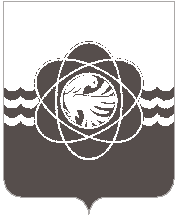 П О С Т А Н О В Л Е Н И Еот 08.02.2021 № 84В соответствии с Порядком принятия решения о разработке муниципальных программ муниципального образования «город Десногорск» Смоленской области, их формирования и реализации,  утверждённым постановлением Администрации муниципального образования «город Десногорск» Смоленской области от 29.12.2020 № 986, и постановлением Администрации муниципального образования «город Десногорск» Смоленской области от 17.09.2019 № 1036 «Об утверждении перечня муниципальных программ муниципального образования «город Десногорск» Смоленской области», в целях реализации программных мероприятий,Администрация муниципального образования «город Десногорск» Смоленской области постановляет: Внести в постановление Администрации муниципального образования «город Десногорск» Смоленской области от 31.12.2013 № 1221 «Об утверждении муниципальной программы «Развитие образования в муниципальном образовании «город Десногорск» Смоленской области» (в ред. от 26.05.2014 № 660, от 22.07.2014 № 900, от 28.07.2014 № 928,          от 10.12.2014 № 1446, от 16.12.2014 № 1472, от 24.12.2014 № 1524, от 30.12.2014 № 1542,              от 31.12.2014 № 1553, от 31.12.2014 № 1554, от 02.04.2015 № 346, от 23.04.2015 № 411,                  от 20.07.2015 № 770, от 26.10.2015 № 1183, от 30.11.2015 № 1326, от 08.12.2015 № 1362,                от 25.12.2015 № 1456, от 26.02.2016 № 184, от 14.03.2016 № 217, от 31.03.2016 № 319,                     от 30.06.2016 № 698, от 10.08.2016 № 836, от 21.09.2016 № 997, от 30.11.2016 № 1288,                    от 29.12.2016 № 1395, от 28.02.2017 № 189, от 25.04.2017 № 383, от 31.05.2017 № 508,                    от 30.06.2017 № 621, от 24.07.2017 № 722, от 08.08.2017 № 798,от 02.11.2017 № 1096,                      от 28.11.2017 № 1196, от 26.12.2017 № 1313, от 26.02.2018 № 188, от 05.06.2018 № 506,                            от 05.06.2018 № 508, от 09.08.2018 № 669, от 10.08.2018 № 671, от 24.10.2018 № 899,                              от 23.11.2018 № 1021, от 26.12.2018 № 1144, от 25.02.2019 № 182, от 07.05.2019 № 490,                           от 04.06.2019 № 613, от 01.07.2019 № 729, от 31.10.2019 № 1218, от 20.11.2019 № 1301,                        от 22.11.2019 № 1304, от 27.12.2019 № 1478, от 31.01.2020 № 71, от 10.04.2020 № 327,                    от 10.07.2020 № 500, от 21.08.2020 № 594, от 02.09.2020 № 614, от 07.09.2020 № 619,                      от 21.12.2020 № 921, от 26.12.2020 № 959, от 19.01.2021 № 6, от 27.01.2021 № 51) следующие изменения:В Паспорте муниципальной программы «Развитие образования в муниципальном образовании «город Десногорск» Смоленской области» строку 8 изложить в новой редакции:«                                                                                                                                                        ».Раздел 4. Обоснование ресурсного обеспечения муниципальной программы изложить в следующей редакции:«Ресурсное обеспечение реализации муниципальной программы осуществляется из средств областного, местного и федерального бюджетов.Общий объем финансирования муниципальной программы составляет 3 136 078,0 тыс. рублей, из них по годам реализации: Объем финансирования муниципальной программы подлежит ежегодному уточнению.».В Паспорте подпрограммы 2 «Развитие общего образования» строку 6 изложить в новой редакции:«                                                                                                                                                            ».Раздел 4 Обоснование ресурсного обеспечения подпрограммы 2 муниципальной программы изложить в следующей редакции:«Ресурсное обеспечение реализации основных мероприятий подпрограммы 2 осуществляется из средств местного, федерального и областного бюджетов.Общий объем финансирования подпрограммы 2 составляет 1 378 082,9 тыс.  рублей, из них по годам реализации:Объем финансирования подпрограммы подлежит ежегодному уточнению.».1.5. Приложение № 2 к муниципальной программе «Развитие образования в муниципальном образовании «город Десногорск» Смоленской области» «План реализации муниципальной программы «Развитие образования в муниципальном образовании «город Десногорск» Смоленской области» изложить в новой редакции согласно Приложению.2. Комитету по образованию Администрации муниципального образования «город Десногорск» Смоленской области (Е.Д. Кузьмина) в течение 10 календарных дней разместить в ГАС «Управление» актуализированную муниципальную программу «Развитие образования в муниципальном образовании «город Десногорск» Смоленской области.3. Отделу информационных технологий и связи с общественностью (Е.М. Хасько) разместить настоящее постановление на официальном сайте Администрации муниципального образования «город Десногорск» Смоленской области в сети Интернет.4. Контроль исполнения п. 2 настоящего постановления возложить на начальника отдела экономики и инвестиций Администрации муниципального образования «город Десногорск» Смоленской области Т.В. Петрулину, контроль исполнения настоящего постановления возложить на председателя Комитета по образованию Администрации муниципального образования «город Десногорск» Смоленской области Т.В. Токареву.Глава муниципального образования			                    	        «город Десногорск» Смоленской области                                                     А.Н. ШубинО внесении изменений в постановление Администрации муниципального образования «город Десногорск» Смоленской области от 31.12.2013                      № 1221 «Об утверждении муниципальной программы «Развитие образования в муниципальном образовании «город Десногорск» Смоленской области»Объемы ассигнований муниципальной программы (по годам реализации и в разрезе источников финансирования)Общий объем финансирования Программы составляет 3 136 078,0 тыс. рублей, из них по годам реализации:Объем финансирования Программы подлежит ежегодному уточнению.ГодОбщий объем (тыс.руб.)из них за счет средств (тыс.руб.):из них за счет средств (тыс.руб.):из них за счет средств (тыс.руб.):ГодОбщий объем (тыс.руб.)местного бюджетафедерального бюджетаобластного бюджета2014273 928,195 628,50,0178 299,62015281 079,8104 786,70,0176 293,12016291 785,8113 468,20,0178 317,62017277 682,4103 199,30,0174 483,12018298 118,794 987,90,0203 130,82019302 496,0111 334,30,0191 161,72020335 847,8114 459,99 869,3211 518,62021363 829,9126 295,021 110,8216 424,12022348 055,6123 134,39 843,1215 078,22023363 253,9126 134,39 843,1227 276,5Всего:3 136 078,01 113 428,450 666,31 971 983,3Объемы ассигнований подпрограммы (по годам реализации и в разрезе источников финансирования)Общий объем финансирования подпрограммы составляет 1 378 082,9 тыс.  рублей, из них по годам реализации:Объем финансирования подпрограммы подлежит ежегодному уточнению.ГодОбщий объем (тыс.руб.)из них за счет средств (тыс.руб.):из них за счет средств (тыс.руб.):из них за счет средств (тыс.руб.):ГодОбщий объем (тыс.руб.)местного бюджетафедерального бюджетаобластного бюджета2014115 900,220 978,40,094 921,82015117 139,519 043,10,098 096,42016123 258,524 597,70,098 660,82017128 752,627 414,90,0101 337,72018135 847,020 714,50,0115 132,52019136 573,523 634,10,0112 939,42020140 863,120 750,18 061,6112 051,42021161 054,416 081,021 110,8123 862,62022155 527,716 096,29 843,1129 588,42023163 166,416 096,29 843,1137 227,1Всего:1 378 082,9205 406,248 858,61 123 818,1